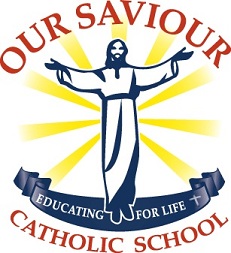 OUR                        2015 SUMMER CAMP REGISTRATION FORMFAMILY INFORMATION:    STUDENT INFORMATION:EMERGENCY CONTACT INFORMATIONMUST BE PROVIDED IF PERMITTED TO PICK UP CHILD/RENIn the event of an emergency we will make every attempt to reach you, or the contacts listed below.  However, if we are unable to reach you or a designated contact, the Physician indicated on your medical information form will be called for instructions.  If your child needs emergency care and/or transport by ambulance your signature below authorizes Our Saviour Catholic School to arrange for such care and transport.Medical Information:Signature of Parent / Guardian:___________________________________   Date: ____________Session 1   		 June 1st – June 26th           (Circle weeks/days needed)Session 2	                  June 29th – July 24th                   (Circle week/days needed)Extended Week            July 27th – July 31st              (Circle weekdays needed)Extended Care Available $4.00/hour      Morning Hours Available:  7-9amAfternoon Hours Available 3-5pmMy Child Will Need Extended Care:  Yes _________     No  _________FAMILY LAST NAME                                                                                                                                                             HOME PHONEHOME  ADDRESS                                                                        CITY                                                                          ZIP                                                                   FATHER’S / MALE GUARDIAN NAME  (FIRST, LAST)                                                      WORK PHONE                              CELL #    	MOTHER’S / FEMALE GUARDIAN NAME  (FIRST, LAST)                                                 WORK PHONE                              CELL #    	Student Name                                        Gender M/F                     Birth Date                    Grade for 2015/2016                  ALTERNATE CONTACT/PICK-UP INFORMATION:Name:                                                               Home #:                                 Cell #:                            Work #:1.2.3.Primary Physician                                 Phone Number                           Insurance Company & Policy NumberAllergies: Yes/No     Please Explain:PAYMENT INFORMATION                              REGISTRATION DATE RECEIVED:Registration Fee:       $25.00 per child Check #                                                          CashPAYMENT PLAN FOR SUMMER CAMP   Daily Campers:  $25.00 per child daily Payment is due on that day. No sibling discounts.Weekly Campers: $100.00 per child. Payment is due on the Monday of that week. Each additional sibling $85.00Monthly Campers: Session Cost: 4 weeks $350.00 per child. Each additional sibling $325.00   Week 1Monday6/1Tuesday6/2Wednesday6/3Thursday6/4Friday6/5Week 26/86/96/106/116/12Week 36/156/166/176/186/19Week 46/226/236/246/256/26Week 1Monday6/29Tuesday6/30Wednesday7/1Thursday7/2Friday           HolidayWeek 27/67/77/87/97/10Week 37/137/147/157/167/17Week 47/207/217/227/237/24Week 1Monday7/27Tuesday7/28Wednesday7/29Thursday7/30Friday7/31